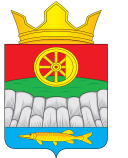 29.12.2022г.                                 с. Крутояр                                          № 22-104рО проведении итогового собрания граждан по выдвижению инициативного проекта на конкурсный отбор по программе поддержки местных инициатив (ППМИ) на 2023 годВ соответствии с Федеральным законом от 06.10.2003 № 131-ФЗ «Об общих принципах организации местного самоуправления в Российской Федерации», руководствуясь Уставом Крутоярского сельсовета Ужурского района Красноярского края, Крутоярский сельский Совет депутатов, РЕШИЛ:1. Признать утратившим силу решение Крутоярского сельского совета депутатов № 20-97р от 18.11.2022г. «О проведении итогового собрания граждан по выдвижению инициативного проекта на конкурсный отбор по программе поддержки местных инициатив (ППМИ) на 2023 год.2. Назначить проведение итогового собрания граждан по выдвижению инициативного проекта на конкурсный отбор по программе поддержки местных инициатив (ППМИ) на 2023 год в 18:00ч. «11» января 2023 года в здании Алексеевского сельского клуба, расположенного по адресу: д. Алексеевка, улица Звездная, д.6, помещение 3.        3. Контроль за выполнением решения оставляю за собой.        4.Настоящее решение подлежит размещению на официальном сайте администрации Крутоярского сельсовета: https://krutoyar-adm.ru .         5. Решение вступает в силу со дня, следующего за днем его официального опубликования в газете «Крутоярские Вести».КРУТОЯРСКИЙ СЕЛЬСКИЙ СОВЕТ ДЕПУТАТОВУЖУРСКОГО РАЙОНАКРАСНОЯРСКОГО КРАЯ                                 РЕШЕНИЕПредседатель  Крутоярского	сельского Совета депутатов В.С.Зеленко  _____________      Глава Крутоярского сельсовета      Е.В. Можина ____________